План-график повышения квалификации на бюджетной основе
на октябрь 2016 года Обратите внимание!  Согласно части 3 статьи 76 Федерального закона от 29.12.12 № 273-ФЗ «Об образовании в Российской Федерации» к освоению дополнительных профессиональных программ допускаются лица, имеющие среднее профессиональное и (или) высшее образование; лица, получающие среднее профессиональное и (или) высшее образование. Слушателям необходимо привезти с собой копию диплома о среднем или высшем профессиональном образовании либо справку с места учебы, если образование еще не завершено. Проезд: 1-й корпус (ул. Матросова, 19) автобусы №№ 3, 56, 74, 94 до остановки «Монтажный колледж»; автобусы № 5, 19, 37, 80 до остановки «60 лет Октября»; автобусы №№ 6, 10 до остановки «ХМЗ».Тел. общежития на Матросова 236-20-21.Проезд: 2-й корпус (проспект Мира, 76) с правого берега автобусы: №№ 1, 3, 12, 55, 56 и др. до остановки «Дом быта»; со стороны железнодорожного вокзала, по пр. К.Маркса: троллейбусы №№ 7, 8, автобусы №№ 20, 27, 30, 32, 49, 51, 53, 63 и др., до остановки «Дом техники»; со стороны автовокзала, по ул. Ленина: троллейбусы №№ 7, 8; автобусы №№ 20, 27, 30, 49, 50, 51, 53, 63 и др. до остановки «Главпочтамт».Проезд: 3-й корпус (ул. Цимлянская, 35«а», район ул. Калинина) автобус №99 от ж/д станции «Красноярск-Северный» до конечной; №84 с правого берега от автовокзала «Восточный», автобус № 88 от ост. Спортзал (Зеленая Роща), от железнодорожного вокзала автобус №4, троллейбусы №4 и 13, до остановки «Полюс».В 3-м корпусе Института имеется общежитие. Гостей принимают 2-х и 3-местные уютные номера. Общежитие оснащено кухней-столовой с современным оборудованием для приготовления пищи, душевыми кабинами. Уровень комфорта в общежитии заметно выше, чем в самых недорогих отелях Красноярска при сопоставимых ценах. Сутки проживания в общежитии стоят от 520 до 600 рублей на человека. Работает бесплатный wi-fi. В общежитии может поселиться не только слушатель КК ИПК, но и любой желающий.Тел. общежития на Цимлянской: 268-20-30 дежурный, 268-22-39 администратор.Начало занятий  9.00 час.Телефоны для справок: 8 (391) 236-17-10, 8 (391) 236-16-20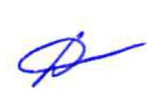 Проректор по учебно-методической работе КК ИПК                                                                                                           С.Ю. Андреева№Тема курсовНачалоОкончаниеКол-во заяв.Категория слушателейРуководительМесто проведенияПримечание1* Проектирование учебного процесса по литературе в основной и старшей школе с учетом требований ФГОС01-10-2016дистанционно10-10-2016очно08-10-2016дистанционно22-10-2016очно35учит. литературыТрухина С.В.Матросова,19 Ауд. 3-08Для работы на  курсе необходимо зарегистрироваться на сайте Дистанционного обучения Красноярья http://moodle.kipk.ru Кодовое слово: осень20162Техники внутриклассного оценивания. 2 сессия03-10-201607-10-201634Зам. директора по УВР ОО, учит. нач. школы, МетодистМолчанова Т.В.Дистанционно3Организация индивидуально-ориентированных учебных занятий в условиях ФГОС.
1 сессия03-10-201607-10-201625Зам. директора по УВР ОО, Методист ОО, Руководитель МО, Учитель-предметникИволгина Л.И.Шушенский район4Индивидуально-дифференцированный способ обучения с учетом психофизиологических особенностей школьников03-10-201612-10-201633Учитель-логопед , Учитель-дефектолог , Учитель интегрированного обучения, Методист ОО, Педагог-психолог , Учитель-предметник, Педагог-психолог , Социальный педагог, Педагог доп. образования, Работники социально-реабилитационных центров, Заместитель руководителя ООГуров В.А.ММЦ Ермаковского района5Обучение детей с умственной отсталостью в отдельных классах общеобразовательных школ03-10-201612-10-201625Учитель интегрированного обучения, учит. нач. школыПопов В.С.Краснотуранский район6Организация образовательной деятельности в контексте федерального государственного образовательного стандарта дошкольного образования (Изобразительная деятельность)03-10-201612-10-201630Старший воспитатель ДОО , Методист ДОО, Воспитатель ДОО, Младший воспитатель ДОО, Педагог доп. образованияБезызвестных Е.Ю.Матросова,91 Ауд. 0-047Организация психолого-педагогического сопровождения дошкольников с ОВЗ в условиях инклюзивного образования03-10-201612-10-201630Заведующий ДОО, Зам. заведующего ДОО, Старший воспитатель ДОО , Методист ДОО, Воспитатель ДОО, Младший воспитатель ДОО, Музыкальный руководитель ДОО, Учитель-логопед ДОО, Инструктор физ. культуры ДОО Сидоренко О.А.Советский район (Красноярск)8Реализация учебного предмета «Основы безопасности жизнедеятельности»03-10-201618-10-201620Зам. директора по безопасности ОО, Преподаватель-организатор ОБЖШакуров В.А.Цимлянская,35 аАуд.1-059Конструирование учебно-познавательных заданий по химии и биологии для непрерывного оценивания достижения планируемых результатов (для учителей биологии)03-10-201617-12-201614Учитель биологииСолянкина Н.Л.Дистанционноhttp://moodle.kipk.ru/course/view.php?id=541(без кодового слова)10Конструирование учебно-познавательных заданий по химии и биологии для непрерывного оценивания достижения планируемых результатов (для учителей химии)03-10-201617-12-201615Учитель химииСолянкина Н.Л.Дистанционноhttp://moodle.kipk.ru/course/view.php?id=541(без кодового слова)11Организация образовательной деятельности в контексте федерального государственного образовательного стандарта дошкольного образования (Игра как форма жизнедеятельности)05-10-201614-10-201630Старший воспитатель ДОО , Методист ДОО, Воспитатель ДОО, Младший воспитатель ДООФомичева Т.П.Цимлянская,35 аАуд.1-0212Организация образовательной деятельности в контексте федерального государственного образовательного стандарта дошкольного образования (Развивающая предметно-пространственная среда)05-10-201614-10-201627Старший воспитатель ДОО , Методист ДОО, Воспитатель ДОО, Педагог-психолог ДООЕгорова В.В.Цимлянская,35 аАуд.1-0313Требования ФГОС к оценке предметных и метапредметных результатов обучения школьников в основной школе05-10-201617-12-201634Руководитель МО, учит. математикиКрохмаль С.В.ДистанционноДля работы на дистанционном курсе необходимо зарегистрироваться на сайте Дистанционного обучения Красноярья http://moodle.kipk.ru 
В разделе сайта «Математическое образование» («кликнуть» на картинку) выбрать курс «Требования ФГОС к оценке предметных и метапредметных результатов обучения школьников в основной школе» 
Кодовое слово для записи на курс – математикаооо14Организация образовательной деятельности в контексте ФГОС обучающихся с умственной отсталостью (интеллектуальными нарушениями) и ФГОС начального общего образования обучающихся с ограниченными возможностями здоровья06-10-201615-10-201630Педагоги общеобразовательных организаций, работающие с детьми с ОВЗХабарова И.В.Матросова,19 Ауд. 3-03 15Сопровождение детей с ограниченными возможностями здоровья в условиях инклюзивного образования06-10-201615-10-201628Зам. директора по УВР ОО, Учитель-логопед , Учитель-дефектолог , Учитель интегрированного обучения, Классный руководитель, Методист ОО, Педагог-организатор , Педагог-психолог , Учитель-предметникСидоренко О.А.Матросова,19 Ауд. 3-0416Методические средства формирования универсальных учебных действий в преподавании биологии06-10-201621-10-201616Учитель биологииБиктимирова Л.И.Матросова,19 Ауд. 2-0917Методы и приемы решения заданий с развернутым ответом в ЕГЭ по математике06-10-201620-12-201611Руководитель МО, учит. математикиПолякова Т.В.ДистанционноДля работы на дистанционном курсе необходимо зарегистрироваться на сайте Дистанционного обучения Красноярья http://moodle.kipk.ru 
В разделе сайта «Математическое образование» («кликнуть» на картинку) выбрать курс «Методы и приемы решения заданий с развернутым ответом в ЕГЭ по математике» 
Кодовое слово для записи на курс – профиль18Коллективные учебные занятия в контексте ФГОС общего образования. 1 сессия10-10-201614-10-201635Зам. директора по УВР ОО, Зам. директора по ВР ОО, Методист ОО, Учитель-предметник, Методист ММСЛебединцев В.Б.п. Тура19Технологии деятельностной педагогики. 1 сессия10-10-201615-10-201625Методист ОО, Учитель-предметникИволгина Л.И.г. Дивногорск20Организация исследовательской деятельности школьников в системе дополнительного образования. 1 сессия10-10-201615-10-201631Учитель-предметник, Педагог доп. образованияКарпюк М.А.КДПиШул.Конституции СССР, 12 сессия 05.12-10.12.201621ФГОС: аспекты организации и преподавания физической культуры в ОО10-10-201619-10-201630учит. физич. культ.Красилов В.А.Цимлянская,35 аАуд. 1-0522Система оценки образовательных достижений учащихся в условиях реализации ФГОС НОО10-10-201619-10-201630Зам. директора по УВР ОО, учит. нач. школыМолчанова Т.В.Матросова,19 Ауд. 3-0523Оценка и формирование читательской грамотности младших школьников в рамках требований ФГОС10-10-201619-10-201627учит. нач. школыКицан И.Г.Матросова,19 Ауд. 3-0624Организация образовательной деятельности в контексте федерального государственного образовательного стандарта дошкольного образования (Оптимизация форм взаимодействия с семьей)10-10-201619-10-201628Старший воспитатель ДОО , Методист ДОО, Воспитатель ДОО, Младший воспитатель ДООЖигалова Н.П.Цимлянская,35 аАуд. 1-0425Технологии организации социально значимой деятельности подростков для обеспечения личностных результатов в контексте требований ФГОС10-10-201619-10-201625Зам. директора по ВР ОО, Классный руководитель, Методист общеобразовательного учреждения, Педагог-организатор , Социальный педагог ОО, Руководитель клуба гражданско-патриотического направленияНемировец М.Ю.Кедровый КК26Административно-хозяйственная деятельность образовательной организации10-10-201619-10-201628Директор ОО, Зам. директора по АХЧ ООМуругова Е.Г.Матросова,19 Ауд. 3-0227Преподавание предмета ОРКСЭ в условиях реализации требований ФГОС10-10-201619-10-201629Учитель-предметникЗелова О.Г.Матросова,19 Ауд. 3-0728Формирование универсальных учебных действий в процессе обучения математике в основной школе средствами УМК10-10-201626-10-201625учит. математикиВасильева Е.Н.Сухобузимский район29* Формирование и оценка новых (в соответствии с ФГОС ООО) образовательных результатов по математике в 5-6 классах10-10-2016Очно16-10-2016Дистанционно15-10-2016Очно05-11-2016дистанционно48учит. математикиКрохмаль С.В.Матросова,19  актовый зал10.10.16 – 14.10.16 очная часть15.10.16-05.11.16 дистанционная часть курса30Развитие у учащихся познавательных универсальных учебных действий средствами Способа диалектического обучения. 2 сессия11-10-201618-10-201625Директор ОО, Зам. директора по УВР ОО, Учитель-предметник, Преподаватель спец. дисциплин учреждений СПОГлинкина Г.В.Краснотуранский район31Реализация требований ФГОС начального общего образования (для учителей музыки, ИЗО)12-10-201621-10-201619учит. музыкиРаицкая Г.В.Матросова,19  Актовый зал32Организация и содержание физкультурно-оздоровительной работы с детьми в рамках реализации ФГОС ДО12-10-201621-10-201636Воспитатель ДОО, Инструктор физ. культуры ДООЯкушина Т.Е.Цимлянская,35 а Ауд. 1-0633Сопровождение познавательных маршрутов младших школьников как средство реализации требований ФГОС начальной школы12-10-201621-10-201628учит. нач. школыЖелезцова Г.А.Матросова,19  Ауд. 2-0634Профессиональный стандарт педагога (воспитателя): вопросы и подходы к изменениям14-10-201615-10-201636Работники образованияЛогинова Н.Ф.Мира,76 Ауд.2-0814.10.2016 - очно15.10.2016 - дистанционно35Формирование межпредметных понятий как метапредметного результата обучения физике, химии, биологии, географии в основной школе 17-10-201626-10-201625учит. географии, физики, биологии, химииЛаврентьева И.В.Матросова,19  Ауд. 3-02Перенесен с 10-19 октября36Экспериментальный курс физики на основе цифровой технологии «National Instruments»17-10-201622-10-201612учит. физикиУдалов В.А.Матросова,19 Ауд. 2-0137Организация психолого-педагогического сопровождения дошкольников с ОВЗ в условиях инклюзивного образования17-10-201626-10-201630Заведующий ДОО, Зам. заведующего ДОО, Старший воспитатель ДОО , Методист ДОО, Воспитатель ДОО, Младший воспитатель ДОО, Музыкальный руководитель ДОО, Учитель-логопед ДОО, Инструктор физ. культуры ДООСидоренко О.А.г. Дудинка38Технологии организации работы логопеда (технологии Ястребовой А.В., Мастюковой Е.М., Филичевой Т.В. и др.)17-10-201626-10-201635Учитель-логопед ДОО, Учитель-логопед , Учитель-логопед коррекционной школыМамаева А.В.Матросова,19 Ауд. 3-0139* ФГОС: Требования к результатам освоения учебного предмета "Информатика" в основной школе17-10-201601-11-201614учит. информатикиТупиков П.А.Матросова,19 Ауд. 2-0340Содержание и технологии школьного географического образования в условиях реализации ФГОС17-10-201601-11-201626Руководитель МО, учит. географииКорнилов В.В.Мира,76 Ауд. 3-1941Организация познавательно-исследовательской деятельности детей дошкольного возраста19-10-201628-10-201630Старший воспитатель ДОО , Методист ДОО, Воспитатель ДООФомичева Т.П.Цимлянская.35 аАуд. 1-0242Организация образовательной деятельности в контексте федерального государственного образовательного стандарта дошкольного образования (Музыкально-художественная деятельность)19-10-201628-10-201625Музыкальный руководитель ДОО, Педагог доп. образованияНездолей Л.А.Цимлянская.35 аАуд. 1-0343Организация образовательной деятельности в контексте федерального государственного образовательного стандарта дошкольного образования (Развивающая предметно-пространственная среда)19-10-201628-10-201627Старший воспитатель ДОО , Методист ДОО, Воспитатель ДОО, Педагог-психолог ДООЕгорова В.В.Цимлянская.35 аАуд. 1-0444Учебный предмет "Экономика": содержание и методика преподавания19-10-201628-10-201620учит. истории/обществ., учит. технологии, учит. экономики, Педагог доп. образованияМамонтова Л.П.Матросова,19 Ауд.3-0545Современный урок русского языка в контексте ФГОС ООО19-10-201603-11-201627учит. русского яз.Масич Г.Н.Матросова,19 Ауд.3-0846Организация образовательной деятельности в контексте ФГОС обучающихся с умственной отсталостью (интеллектуальными нарушениями) и ФГОС начального общего образования обучающихся с ограниченными возможностями здоровья20-10-201629-10-201630Педагоги общеобразовательных организаций, работающие с детьми с ОВЗХабарова И.В.Абанский район47Профессиональный стандарт педагога (воспитателя): вопросы и подходы к изменениям21-10-201622-10-201625Работники образованияЛогинова Н.Ф.Канский район21.10.2016 - очно22.10.2016 - дистанционно48Коллективные учебные занятия в контексте ФГОС общего образования. 2 сессия24-10-201628-10-201660Зам. директора по УВР ОО, Зам. директора по ВР ОО, Методист ОО, Учитель-предметник, Методист ММСЛебединцев В.Б.Пировский район50Комплексное социально-психолого-педагогическое сопровождение несовершеннолетних, склонных к девиантному поведению, либо оказавшихся в конфликте с законом24-10-201602-11-201627Педагог-психолог , Социальный педагог ОО, Социальный педагог коррекционной школы, Социальный педагог учреждений СПО, Воспитатель детского дома, Педагог-психолог детского дома, Социальный педагог детского домаШемберг Е.Н.Матросова,19 Ауд.3-04 51Содержание и организация образовательного процесса по физической культуре в специальных медицинских группах24-10-201602-11-201626учит. физич. культ.Горячева Т.В.Цимлянская,35 аАуд.1-0552Технологии организации социально значимой деятельности подростков для обеспечения личностных результатов в контексте требований ФГОС24-10-201602-11-201626Зам. директора по ВР ОО, Классный руководитель, Методист общеобразовательного учреждения, Педагог-организатор , Социальный педагог ОО, Руководитель клуба гражданско-патриотического направленияНемировец М.Ю.Матросова,19 Ауд.2-0653ФГОС: Методика реализации программ учебного предмета "Технология". Ученический проект в технологическом образовании24-10-201602-11-201628учит. нач. школы, учит. технологии, Педагог доп. образованияПопова Г.И.Цимлянская,35 аАуд.1-0454Управление организацией: техники и стратегии современного менеджмента 24-10-201602-11-201626Директор ОО, Зам. директора по УВР ООМуругова Е.Г.г. Боготол55Организация образовательной деятельности в контексте ФГОС обучающихся с умственной отсталостью (интеллектуальными нарушениями) и ФГОС начального общего образования обучающихся с ограниченными возможностями здоровья24-10-201602-11-201625Педагоги общеобразовательных организаций, работающие с детьми с ОВЗХабарова И.В.Енисейский район56Сопровождение детей с ограниченными возможностями здоровья в условиях инклюзивного образования24-10-201602-11-201627Зам. директора по УВР ОО, Учитель-логопед , Учитель-дефектолог , Учитель интегрированного обучения, Классный руководитель, Методист ОО, Педагог-организатор , Педагог-психолог , Учитель-предметникСидоренко О.А.Матросова,19 Ауд.3-0357Реализация требований ФГОС начального общего образования (для учителей иностранных языков)24-10-201603-11-201624учит. иностр. языка, учит. нач. школыМартынец М.С.Матросва,19 Ауд. 2-0158Содержание и методика преподавания истории в контексте федеральных государственных образовательных стандартов24-10-201608-11-201627Руководитель МО, учит. истории/обществ.Зелова О.Г.Матросова,19 ауд. 3-0859Методика подготовки школьников к профильному ЕГЭ по математике24-10-2016очно03-11-2016дистанционно02-11-2016очно19-11-2016дистанционно19учит. математикиКрохмаль С.В.Матросова,19 Ауд. 2-0424.10.16-02.11.16 очная часть03.11.16-19.11.16 дистанционная часть курса60Оценка динамики образовательных результатов учеников25-10-201628-10-201650учит. биологии, учит. естествознания, учит. истории/обществ., учит. математики, учит. нач. школы, учит. русского яз.Молчанова Т.В.Дистанционно61Формирование и развитие универсальных учебных действий младших школьников26-10-201604-11-201629учит. нач. школыРаицкая Г.В.Матросова,19 Ауд. 2-0962Использование интерактивных технологий обучения на уроках и во внеурочной деятельности в соответствии с требованиями ФГОС (с использованием возможностей интерактивной доски Smart и документ-камеры)31-10-201608-11-201611Зам. директора по УВР ОО, Зам. директора по ВР ОО, Учитель-логопед , Учитель-дефектолог , Учитель интегрированного обучения, Классный руководитель, Методист ОО, Педагог-организатор , Педагог-психолог , Социальный педагог ОО, Учитель-предметник, Педагог доп. образованияЗалега Ю.М.Мира,76 Ауд. 3-2163* ФГОС: формирование и развитие у учащихся познавательных универсальных учебных действий31-10-201611-11-201634Зам. директора по УВР ОО, Учитель-предметникГлинкина Г.В.Матросова,19 Ауд. 3-08